HOMILIEVrouwelijk en mannelijkMarcus 10,2-12 en Genesis 2,18-243 oktober 2021Pol HendrixDe ontstaansgeschiedenis van het Joodse volk en haar geloof in de ene God JHWH is nauw verbonden met haar verlangen om groot en sterk te worden en niet langer de speelbal te zijn van al die andere volkeren om haar heen.  En hoe kan een klein volk een groot volk worden?  Door vele kindjes te maken.  Vruchtbaarheid is dan ook een belangrijk thema in de bijbel.  Mannen die het zich konden permitteren konden zich aanvankelijk meerdere vrouwen aanschaffen en ook slavinnen stonden te hunner beschikking.  Als er maar kinderen van kwamen.  Ze hadden ook nog iets bedacht om mannen nog meer goesting te geven: de besnijdenis, waarover ik verder niet in detail wil treden.  Later hebben de moslims dat laatste overgenomen om dezelfde reden.  De christenen van hun kant, zijn zonder die ingreep ook groot worden, maar hechtten toch ook veel belang aan vruchtbaarheid en de officiële standpunten van de kerk zijn er nog steeds op gebaseerd.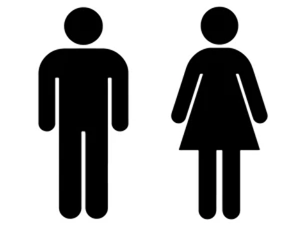 Als de kerk geen voorstander is van voorbehoedsmiddelen of geboortecontrole en ook niet zot is van homofilie en als zij enkel diegenen tot het kerkelijk huwelijk toelaten die bereid zijn om kinderen te verwekken, dan is dat dus omdat zij nog steeds groter en machtiger wil worden.  Het huwelijk is de basis voor een christelijk gezin en het christelijk gezin is de basis voor een christelijke samenleving.  En daarin heeft de kerk het voor het zeggen.  Maar de wereld is geëvolueerd.  De kerk staat te stampvoeten temidden een westerse beschaving die niet meer naar haar luistert.  Het mensbeeld is veranderd en de kijk op seksualiteit.  Er is discussie mogelijk of al die evoluties even waardevol zijn, maar over het algemeen mogen we ons gelukkig prijzen dat we niet meer in bijbelse tijden leven.  Onze kijk op de mens en op het samenleven is er zeker op vooruitgegaan.  Onze kijk op God is overigens ook verbeterd, vooral kwantitatief zijn we op dat punt achteruitgegaan.Wat het huwelijk betreft, dat is in onze tijd een van de vele opties geworden.  Er zijn tegenwoordig meer echtscheidingen dan huwelijken en kerkelijke huwelijken zijn al helemaal niet populair meer.  Dat is uiteraard logisch in een tijd waarin het geloof zelf ook steeds minder als een optie wordt beschouwd.  Ik heb op dit moment één huwelijk op stapel staan voor volgend jaar.  Dat heeft ook wel met corona te maken, maar toch is de gedachte om zich als man en vrouw levenslang met elkaar te verbinden en daarvoor Gods zegen te vragen, niet zo aantrekkelijk meer.  Jonge mensen kunnen gemakkelijker redenen vinden om niet te trouwen en het ís ook helemaal niet zo evident meer om te trouwen.  Het is al een tijd zo dat mensen pas trouwen nadat ze al enkele jaren een gezin vormen.  Dat ondergraaft de kerkelijke zin voor het huwelijk, kan je zeggen.  De kerk verwacht immers dat je eerst haar toestemming vraagt om kinderen te verwekken.  Maar die stampvoetende kerk zal zich hieromtrent toch moeten bezinnen.Hoe de wereld ook veranderd is sinds Jezus’ tijd, toch is het punt dat hij maakt nog steeds zinvol.  Hij beklaagt zich erover dat men meer bezig is met de mogelijkheden tot echtscheiding dan met de huwelijkstrouw.  “Wat God heeft verbonden, dat zal de mens niet scheiden,” zegt hij en hij verwijst daarbij naar de schepping, hoe God de mens als mannelijk en vrouwelijk heeft geschapen en ze daarom op elkaar zijn aangewezen voor de voortplanting.  Wat men in de toenmalige beschaving echter nog niet had ingezien, was dat het vrouwelijke en het mannelijke niet enkel uiterlijke kenmerken zijn.  Wellicht omdat men zo sterk gefocust was op vruchtbaarheid.  Wij beseffen ondertussen dat geen enkele mens enkel vrouwelijke of enkel mannelijke kenmerken vertoont of men moet al echt een extreme macho zijn of de vrouwelijke tegenhanger ervan.  De medische wetenschap kan tegenwoordig ook mensen helpen om zich beter in hun vel te voelen als man of vrouw.Welke mensen met elkaar ook in het huwelijk willen stappen, het moet hun worden gegund.  Je kan de liefde niet tegenhouden.  En als de liefde bekoelt, dan moeten we daar niet krampachtig mee omgaan.  Zelfs de kerk erkent dat er omstandigheden zijn waarin een huwelijk niet kan werken.  Laten we dus mild zijn voor mensen met huwelijksproblemen.  Dat wil niet zeggen dat we dan ook minder waarde moeten hechten aan de volgehouden huwelijkstrouw.  Als we het ideaal of het visioen opgeven dan verwilderen we, staat ergens in de bijbel.  De relatie die twee mensen intiem beleven in een huwelijksband is zeer waardevol en inderdaad nog steeds een hoeksteen van de samenleving.  Maar die samenleving en ook de kerk mag daar geen misbruik van maken.  Het gaat om de liefde tussen twee mensen, niet om het belang van een kerk of een natie.  Hoe mannelijk of vrouwelijk men ook is, als men elkaar trouw belooft, dan is dat een teken van liefde die verwijst naar de liefde van God voor alle mensen, hoe verschillend ze ook zijn.